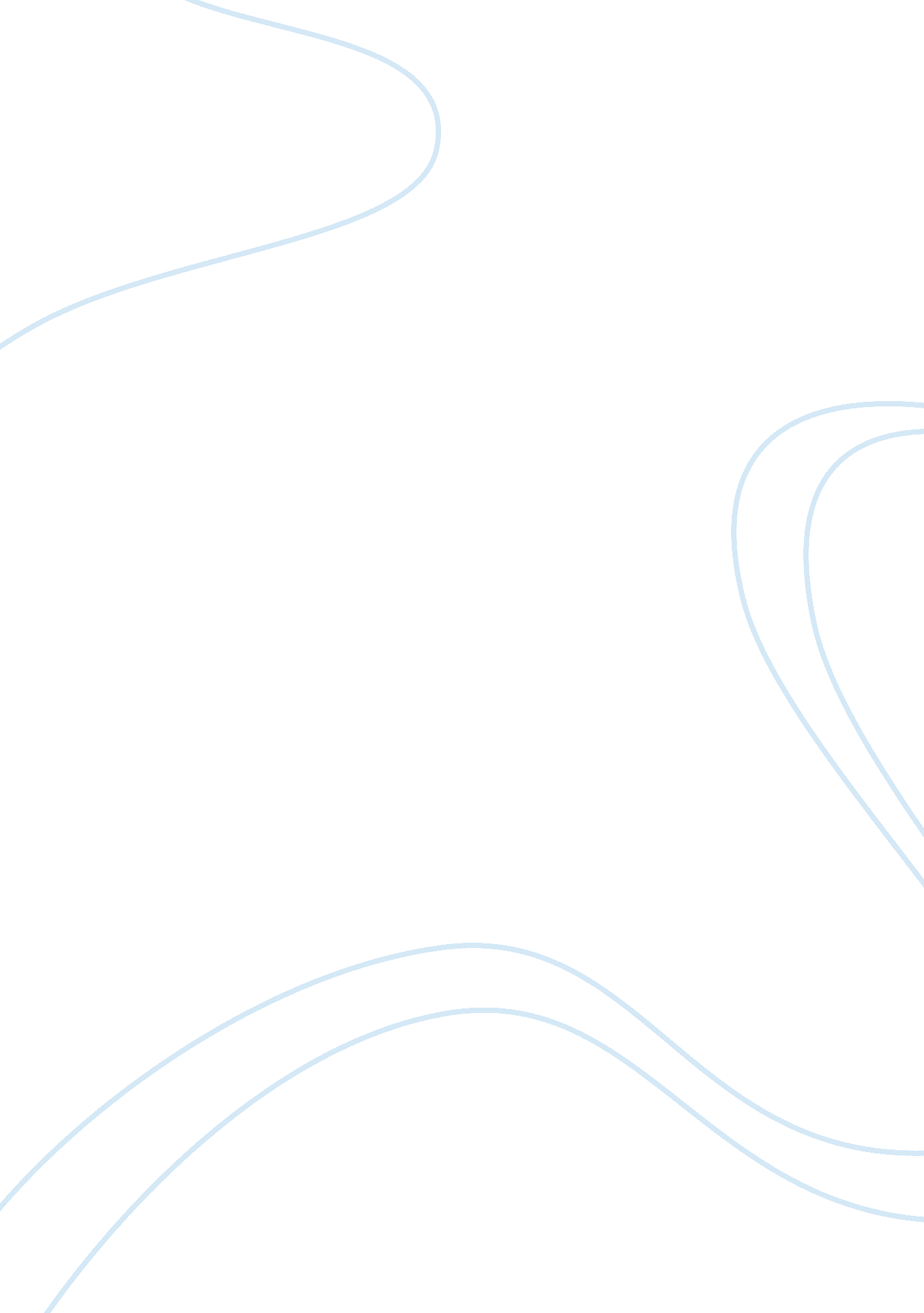 Government, business, and societyGovernment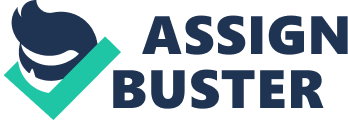 In almost every country the government, business sector, and the society as a whole play an important role in the over all robustness of the state. These elements are interconnected among each other. The policies made and implemented by the government affect the business sector and in the same manner it also have an influence in the everyday life of the people. Being the case, it is essential that the forces that influence these elements should be given due consideration and importance especially in countries like the United States of America that is seen as one of the main actors in the international community. There are many forces that affect the government, business sector, and the society. Some of them are: laws, policies, customs and norms, and international situation. The laws and policies of the country as well as the treaties that its government’s approved have huge impact in the government and the business sector because it guides their mode of operation. The government used these laws and policies to govern the people including other important areas in the country like the business sector. In the same manner, business procedures have to be done in accordance with these laws and policies (Mitchell, 2004). The welfare of the society is also dependent upon the proper implementation of laws and policies. The custom and norms of a country also affect the government, business sector, and the society. Customs and norms tend to vary from one state to another as they have different cultural backgrounds. As such, there are things and practices that are acceptable to other people while some find it taboo (Niederle and Roth, 2003). The decisions of the abovementioned elements should give due consideration to customs and norms as this have an effect in the outcome of their actions. Lastly, in a world that is becoming highly interconnected and dependent upon each other, the situation of the international arena is also very important. The peace and order of other regions as well as the condition of the international market also have influence in the government, business sector, and the society. The security problems in the Middle East tend to affect the decision of the government of other countries and the prices of petroleum products in the global market. In line with this, these cases also affect the society, which are composed of people that consume petroleum products and are lead by the government. Read about the business and society relationship The discussions above clearly show that there are forces that must be understood and analyzed because it has a huge effect in the situation of the country. These forces have the capability to affect the decisions of the government, the actions of the business sector, and the well being of the society. References Mitchell, A. M. (2004). Implementing WTO Rules: The Importance of Law Reform . Retrieved January 17, 2009, from http://www. adb. org /Documents/Speeches /2004/sp2004050. asp. Niederle, M., & Roth, A. E. (2003). MarketCulture: How Norms Governing Exploding Offers Affect Market Performance . Retrieved January 17, 2009, from http://www. stanford. edu/~niederle/MarketCulture. pdf. 